Об организации и проведении мероприятий, посвященных празднованию Дня Новосильского  района в 2023 годуРуководствуясь Федеральным законом от 06.10.2003 г. № 131-ФЗ «Об общих принципах организации местного самоуправления в Российской Федерации», Уставом Новосильского района Орловской области, в целях  сохранения и возрождения исторических, культурных и  народных традиций Новосильского района, организации культурного отдыха жителей и гостей Новосильского района, своевременной координации деятельности отделов и структурных подразделений администрации района, администраций сельских поселений и г. Новосиль, трудовых коллективов предприятий и учреждений всех форм собственности, общественных организаций,  администрация Новосильского района  п о с т а н о в л я е т:1. Провести 14 июля  2023 года День Новосильского района с соблюдениемсанитарно-эпидемиологических требований и необходимых мер безопасности.2. Определить места проведения праздничных мероприятий:1.1. центральная площадь г. Новосиль;1.2. ММБУК «Новосильское КДО»;1.3. парк культуры и отдыха г. Новосиль.3. Утвердить:3.1. состав организационного комитета (Приложение №1);3.2. программу основных мероприятий (Приложение № 2);3.3. смету расходов по подготовке и проведению мероприятий, посвященных празднованию Дня Новосильского  района (Приложение № 3).4.Возложить на Оргкомитет координацию деятельности органов местного самоуправления, предприятий, организаций, учреждений всех форм собственности, общественных организаций по подготовке и проведению праздничных мероприятий. 5. Начальнику отдела культуры и архивного дела (Дорофеева С. П.) организовать проведение праздничных мероприятий согласно утвержденному плану.6.Предложить организациям и предприятиям различных форм собственности принять участие в организации подготовки и проведения мероприятий, посвященных празднованию Дня района.7. Рекомендовать:7.1. Главам сельских поселений организовать работу выставок, экспозиций, представляющих историю, культуру, быт  поселения.  7.2. БУЗ Орловской области «Новосильская ЦРБ» (Успенская Е. Д.) обеспечить дежурство службы «скорая помощь» во время проведения праздничных мероприятий 14 июля 2023 года.7.3. МО МВД России «Новосильское» (Гаранин В.С.) обеспечить охрану общественного порядка во время проведения праздничных мероприятий.7.4. ПС ЧП СОФПСГУ МЧС России по Орловской области № 28 (Самохин А. И.)  принять необходимые меры по организации контроля за пожарной безопасностью в местах проведения праздничных мероприятий и обеспечить  оперативное реагирование на возможные чрезвычайные ситуации.8.Опубликовать постановление на официальном сайте администрации Новосильского района в сети «Интернет».9.Отделу организационно-контрольной работы и делопроизводства (Слободчикова А.Н.) обеспечить размещение в средствах массовой информации и на официальном сайте администрации Новосильского района в сети Интернет информации о проведении Дня Новосильского района.10.Контроль за исполнением  постановления оставляю за собой.И. о. Главы администрации Новосильского района                                                                        Ю. В. ТрусовПриложение № 1к постановлению администрации     Новосильского района    от 07.06.2023 г.  № 267СОСТАВорганизационного комитета по подготовке и проведению праздничных мероприятий, посвященных Дню Новосильского района в 2023 годуПриложение № 2к постановлению администрации     Новосильского района    от 07.06.2023 г.  № 267Программаосновных мероприятий на 14 июля 2023 года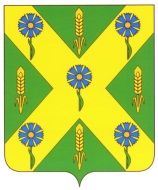 РОССИЙСКАЯ  ФЕДЕРАЦИЯОРЛОВСКАЯ ОБЛАСТЬАДМИНИСТРАЦИЯ НОВОСИЛЬСКОГО РАЙОНАПОСТАНОВЛЕНИЕг. Новосиль1Демин Евгений НиколаевичГлава Новосильского района, председатель организационного комитета;2Трусов Юрий ВалерьевичПервый заместитель главы администрации Новосильского района, заместитель председателя организационного комитета;3Сыцевич Ирина ДмитриевнаИ. о. заместителя главы администрации Новосильского района по социальным вопросам5Слободчикова Анна НиколаевнаНачальник отдела организационно-контрольной работы и делопроизводства, секретарь оргкомитета6Дорофеева Светлана ПетровнаНачальник отдела культуры  и архивного дела администрации Новосильского района8Ушакова Елена АлександровнаИ. о. начальника отдела  общего образования, молодежной политики и спорта администрации Новосильского района910Лихонина Тамара СеменовнаДемиденко Михаил ИвановичПредседатель районного Совета ветеранов войны, труда и правоохранительных органовГлавный редактор газеты «Новосильские вести»11Сигачёв Дмитрий ПавловичГлава Прудовского сельского поселения12Семенов Юрий ВладимировичГлава Хворостянского сельского поселения13Архипов Сергей НиколаевичГлава Вяжевского сельского поселения14Ануфриев Анатолий ИвановичГлава Глубковского сельского поселения15Болмат Валерий АнатольевичГлава Голунского сельского поселения16Должиков ВладимирВикторовичГлава Зареченского сельского поселения17Мурлыкина Елена ИвановнаГлава Петушенского сельского поселенияполучено согласие на  размещение персональных данных  (в соответствии с п.7 ст. 14 Федерального закона от 27.07.2006 г. №152-ФЗ «О персональных данных»)№ п/пНаименование мероприятияВремя проведенияМесто проведения1.Организация работы спортивных и творческих мастер-классов, выставок декоративно-прикладного  искусствас 9.00 до 11.00Центральная площадь г. Новосиль2.Работа торговых площадок, аттракционовв период праздникаЦентральная площадь, Парк культуры и отдыха г. Новосиль3.Детская игровая программа «Радуга чудес!»с 11.00 до 13.00Центральная площадь г. Новосиль4.Организация работы выставок, экспозиций, «подворий», представляющих историю, культуру, быт сельских поселенийс 13.00 до 16.00Центральная площадь г. Новосиль5.Возложение цветов к воинскому захоронению  в г. Новосиль13.30Сквер Победы6.Посещение Главой района и почетными гостями праздника выставок, экспозиций, «подворий», представляющих историю, культуру, быт сельских поселенийс 13.30 до 14.00 Центральная площадь г. Новосиль7.Торжественная церемония, посвященная 95-летию образования Новосильского района «Мой край, родной, всегда ты сердцу дорог!»14.00ММБУК «Новосильское КДО»8.Праздничный концерт участников художественной самодеятельности г. Орла19.00Парк культуры и отдыха г. Новосиль9.Дискотека «Музыкальный звездопад»с 22.30 до 3.00Парк культуры и отдыха г. Новосиль